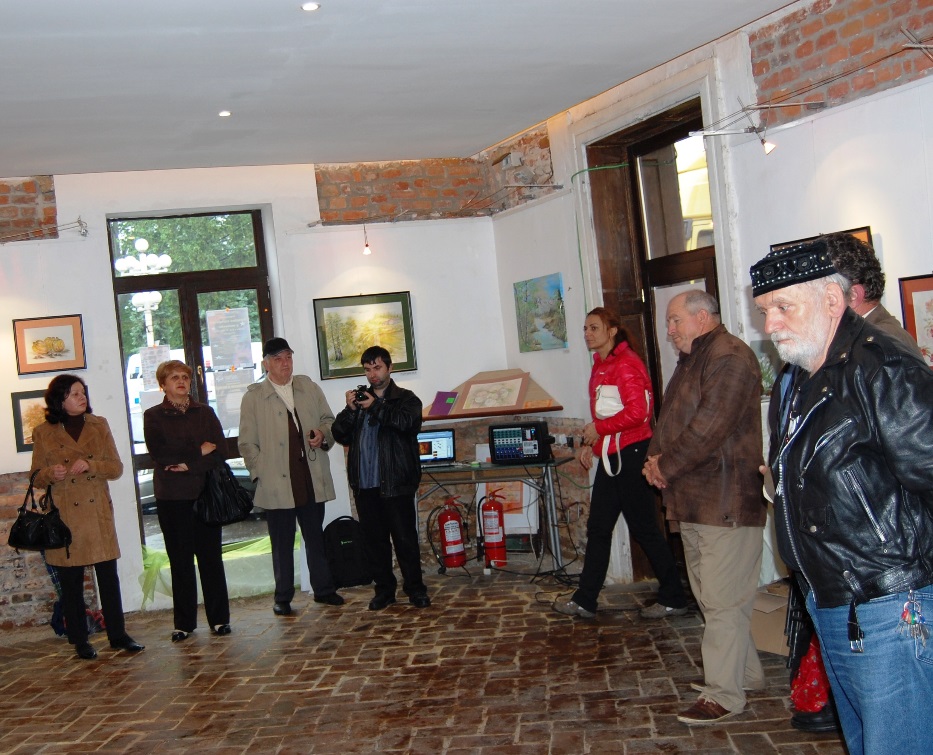 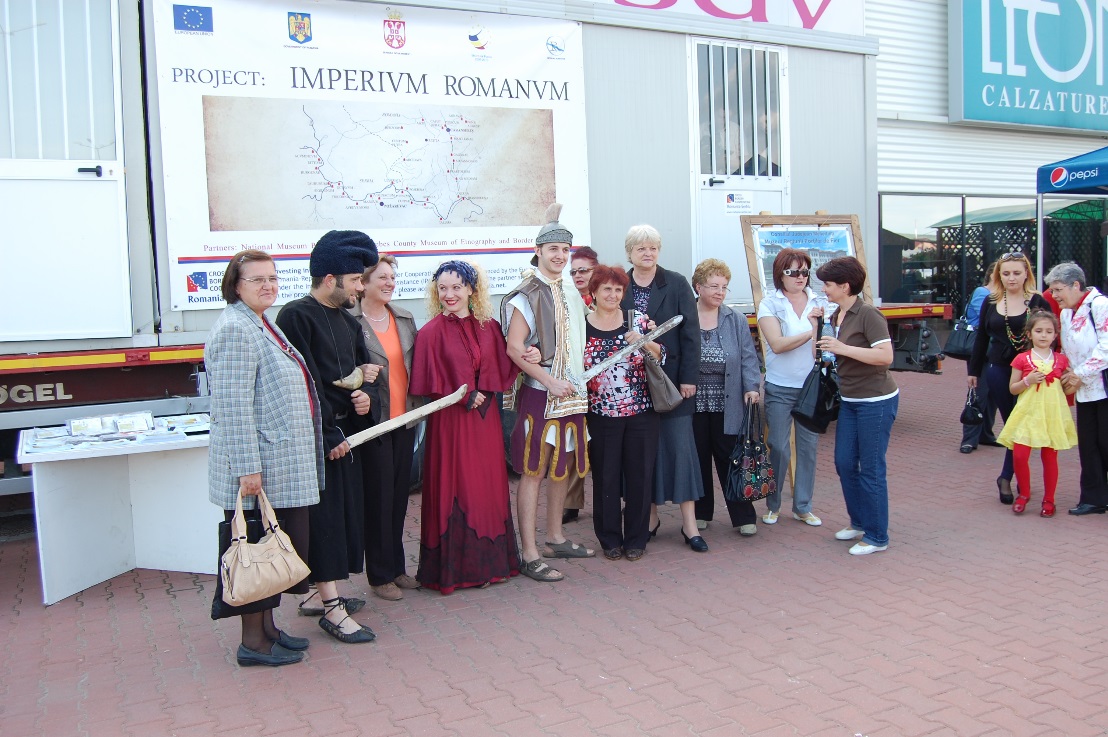 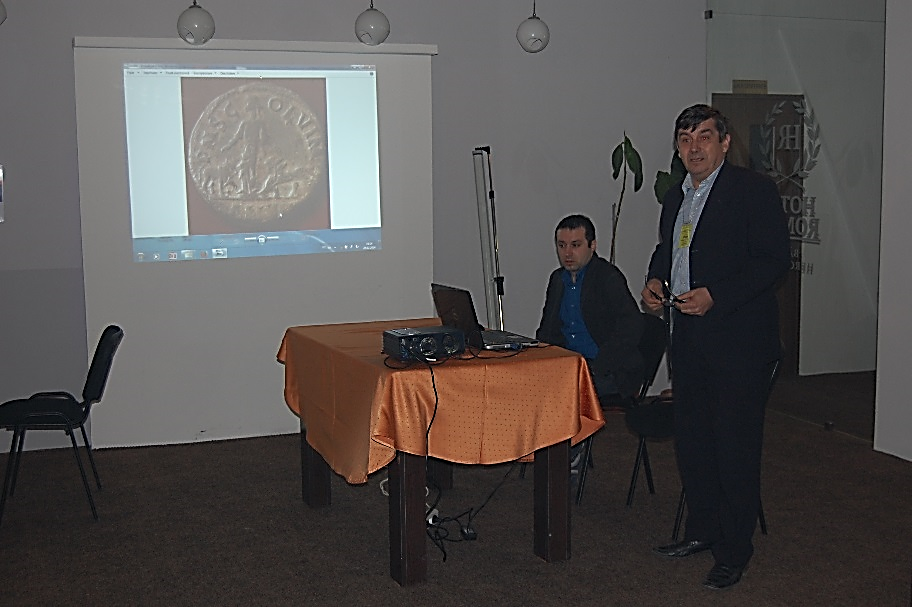 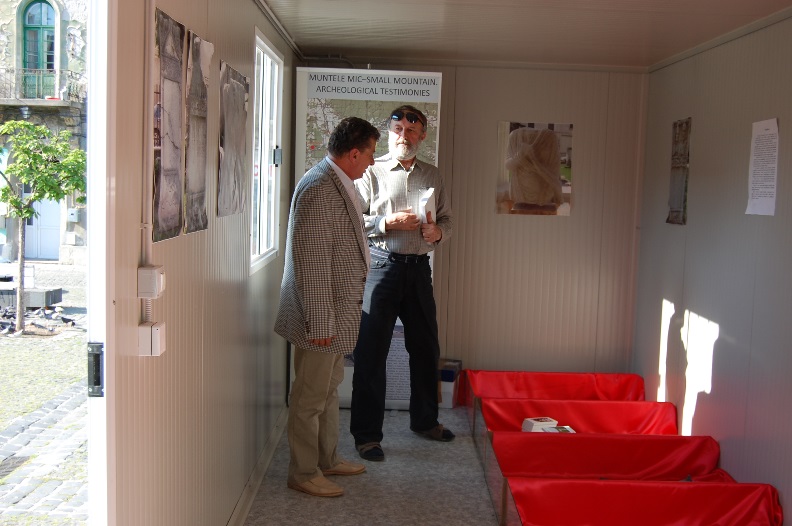 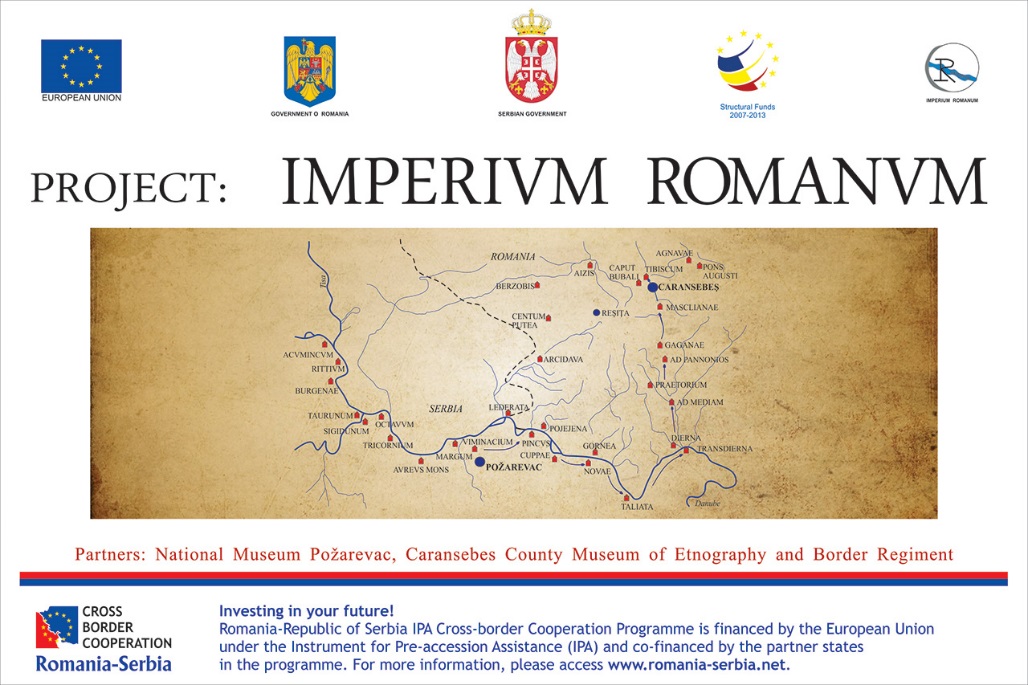 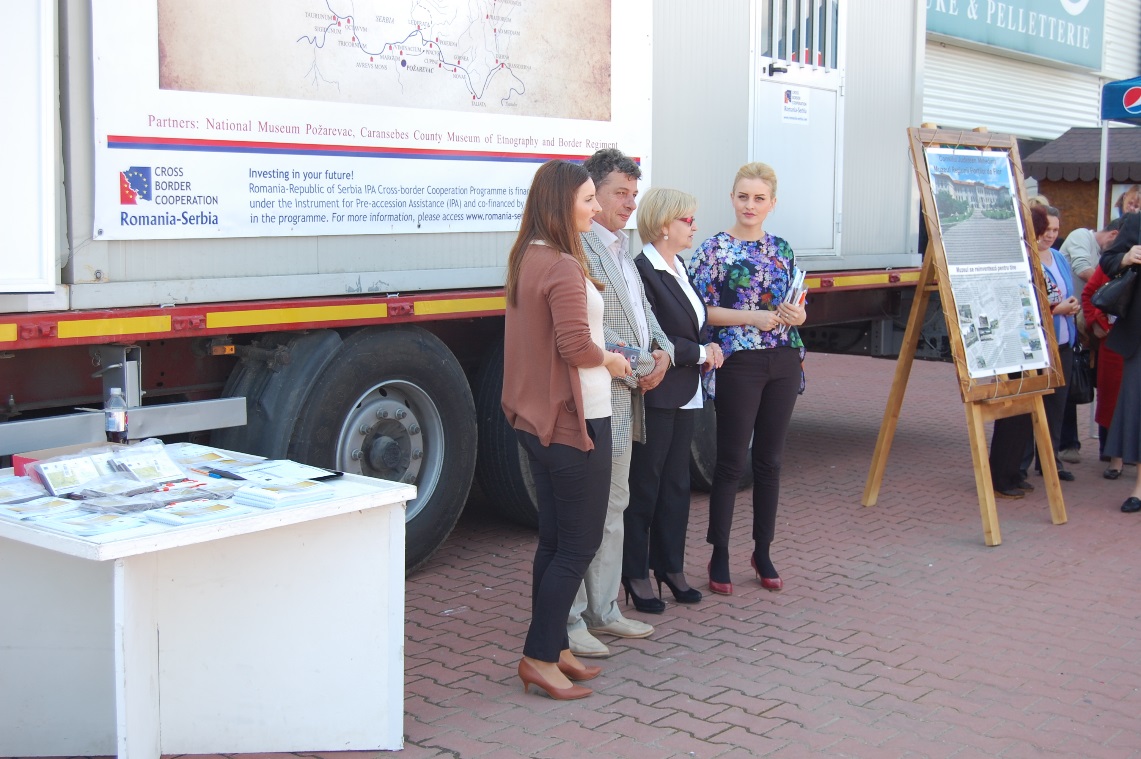 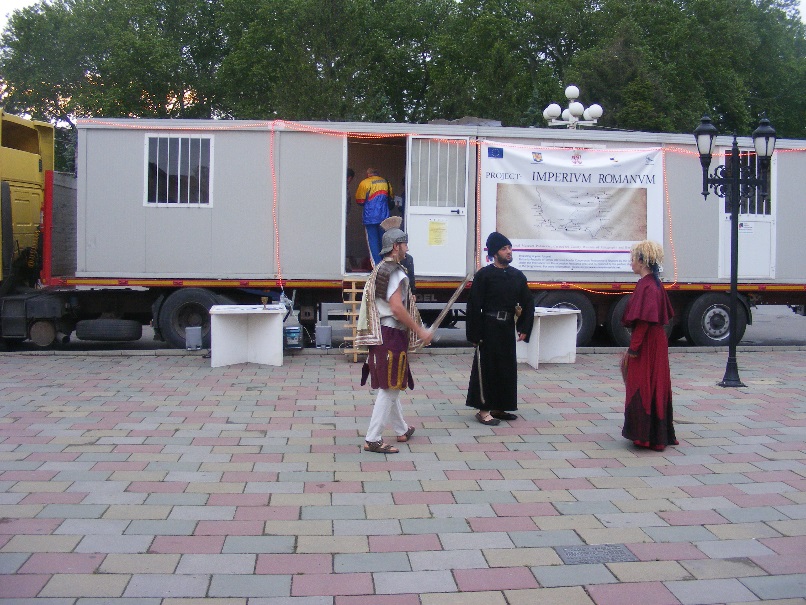 Project informationProject informationCALL FOR PROPOSALS2MIS-ETC:1236PRIORITY AXIS:1.Economic and Social DevelopmentMEASURE:1.2 Develop the tourism sector, including the strengthening of the regional identity of the border region as a tourist destinationPROJECT TITLE:Imperium RomanumACRONYM:DURATION:11.06.2013 – 10.06.2014IPA FUNDS CONTRACTED:274.890,00TOTAL FUNDS CONTRACTED:323.400,00ABSORBTION RATE (%):63,37PROJECT OBJECTIVE(S):Tourism development in border region through promotion of cultural and historical heritage from Branicevo region.Providing tourism signalization in Branicevo and Timis region in order to promote cultural and historical sites.Strengthening of the regional identity through promotion of historical assets in the border region.SHORT DESCRIPTION OF THE PROJECT:The project consisted of organizing 8 mobile exhibitions “If you don’t want to go to the culture, it will come to you” regarding Roman Empire. The exhibitions were organized in Secanj, Coka, Bela Crkva, Majdanpek and Golubac, in Serbia and in Caransebes, Drobeta Turnu Severin, Timisoara and Resita in Romania, one in each border region. Exhibitions in each town were accompanied by actors’ performances regarding Roman Empire traditions. They were dressed in Roman clothes and spoke the texts of the Roman writers about daily life in ancient Rome. Also, a 3D movie regarding Roman empire was presented in the mobile container. In order to organize these exhibitions partners purchased a mobile container, LCD monitor, IT equipment and necessary furniture and Equipment for 3D presentation.DEGREE OF ACHIEVEMENT OF INDICATORS: RESULTS ACHIEVED: Mobile exhibitions organized and implemented; wider public getting familiarized with cultural and historical arte facts from border region.Children’s competition implemented; best works awarded.3D movies recorded; 3D equipment purchased and 3D presentations implemented.Actors’ performances implemented; promo concert Music Time Machine organized.Expert’s seminars and promotion for tourist workers organized.Margum info point equipped; tourist signalization set up; post cards and souvenirs produced and offered to tourists; catalogue and promo material designed, printed and distributed.Partnership informationCOUNTRYCOUNTY/DISTRICTBUDGET(EURO)CONTACT DETAILSLEAD PARTNER:National Muzeum PozarevacSerbiaBranicevo240.600,00Pozarevac, dr Voje Dulica 10Tel. +381 12 223 597PARTNER 2:Caransebes County Museum of Ethnography and Border RegimentRomaniaTimis82.800,00Piața General Dragalina 2, Caransebeș 325400Tel. 0040 255 512 193